Spring Term 1 NewsletterYear 3/4 – Mr Lyons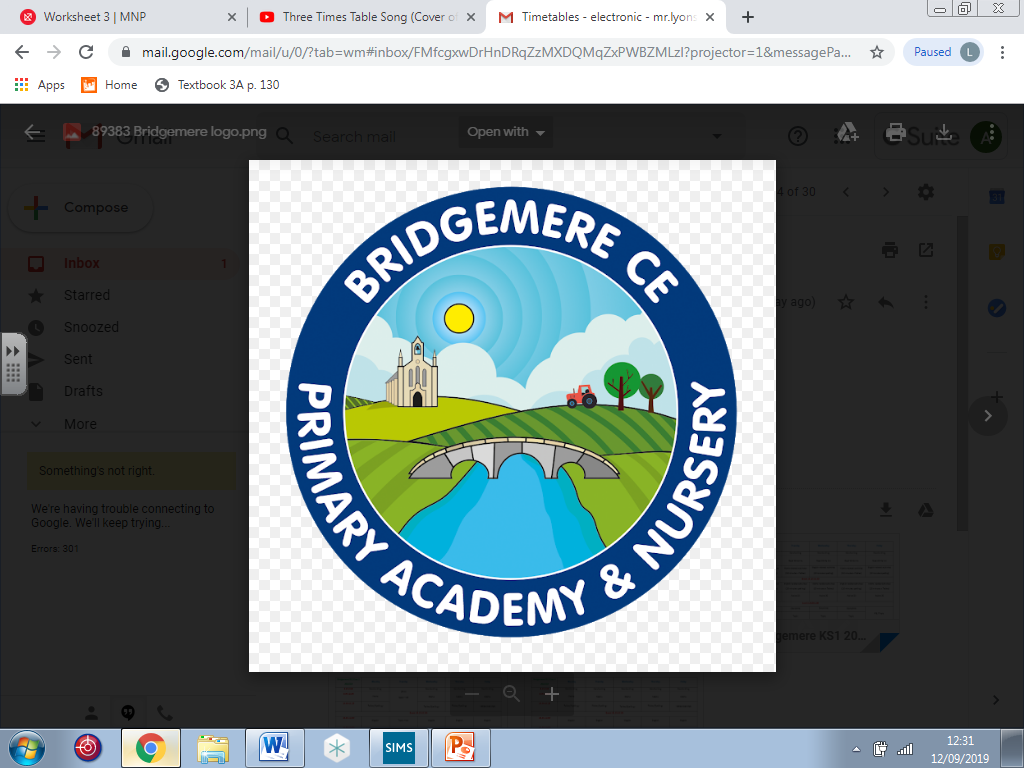 Dear ParentsHappy New Year!  I do hope that you had a great Christmas. A big thank you for all the gifts I received, very kind of you all. Class 3 worked incredibly hard last term and   we’re sure they will continue with their great enthusiasm for learning and enjoy our new topic.CurriculumThis half term our topic is ‘Reduce, Reuse, Recycle’.We will be exploring the need for recycling and how we can recycle at home and school in easy ways. In Geography we will study pollution and its effect on our planet. In Art we will use collectable materials to create something new from old.ReadingYour child will need their communication diary in school every day. It is important that children are reading every night for at least 15-20 minutes. Reading is a key skill, which has a huge impact on all areas of the curriculum. Children need to record what they have read in their communication dairy – which will be checked daily. Once your child has finished a book, they will need to complete the Accelerated Reading Test online at school. This is a comprehension test that assesses how well they have understood their book. HomeworkHomework will consist of the following:Reading Spellings (that will be linked to a spelling rule, children are to learn the rule and apply it successfully to similar words) OR3/4 statutory spellings.Times Tables Rockstars- online multiplication and division calculations- your child has a password and can access through the internet. Times TablesIn Key Stage 2 it is important that children can instantly recall multiplication and division facts up to X12. Times Table Rock Stars has been updated and the children have received their username and password. Each week we will be giving a certificate in celebration assembly for a member of each class that has made the most progress, logged on the most times etc. P.E PE days are Wednesday afternoons, where the children will work with Miss Lewis and their dance skills and routines ready for ‘Gotta Dance’ on the 24th of March and tickets are now on sale, and alternating Thursday/Friday afternoons with Mr Gibbons and Mr Lyons.The children will be doing lots of different activities in PE and this half term we will be looking at both gymnastics and dodgeball.  Please can your child have both their named inside and outside kits in school at all times. I really enjoyed the very busy but exciting last term and I am very excited to continue working with the class during the spring term.  If you have any concerns or questions about your child’s learning please book an appointment to speak to us through the school office. Thank you for your continued support.Mr Lyons.